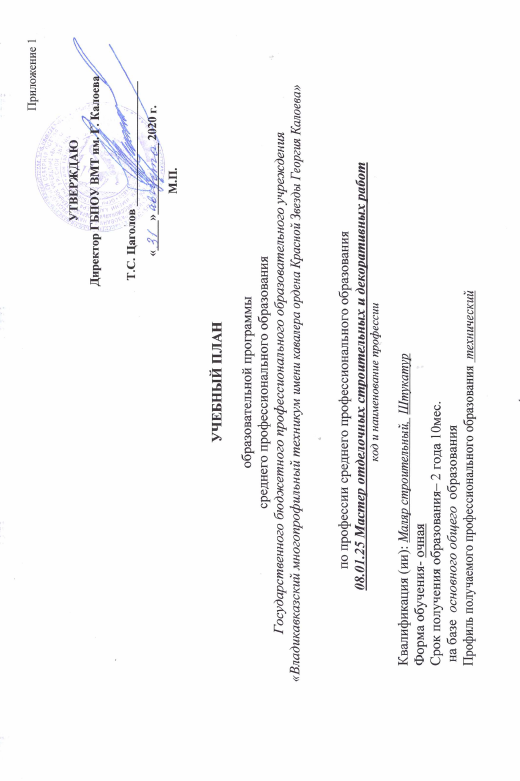 Приложение 1УТВЕРЖДАЮДиректор ГБПОУ ВМТ им. Г. КалоеваТ.С. Цаголов _____________________«_____»____________ 2020 г.М.П.УЧЕБНЫЙ ПЛАНобразовательной программысреднего профессионального образованияГосударственного бюджетного профессионального образовательного учреждения «Владикавказский многопрофильный техникум имени кавалера ордена Красной Звезды Георгия Калоева»по профессии среднего профессионального образования08.01.25 Мастер отделочных строительных и декоративных работкод и наименование профессии Квалификация (ии): Маляр строительный,  ШтукатурФорма обучения- очнаяСрок получения образования– 2 года 10мес. на базе  основного общего  образованияПрофиль получаемого профессионального образования  техническийПриложение 21. Сводные данные по бюджету времени (в часах для профессии) 2. План учебного процесса (для основной образовательной программы по профессии)3. Перечень кабинетов, лабораторий, мастерских и др. для подготовки по профессии СПО4. Пояснительная запискаНастоящий учебный план основной профессиональной образовательной программы среднего профессионального образования Государственного бюджетного профессионального образовательного учреждения «Владикавказский многопрофильный техникум имени кавалера ордена Красной Звезды Георгия Калоева» разработан на основе Федерального государственного образовательного стандарта по профессии среднего профессионального образования (далее – СПО), утвержденного приказом Минобрнауки России от 9 декабря 2016 г. № 1545 «Об утверждении федерального государственного образовательного стандарта среднего профессионального образования по профессии 08.01.25  Мастер отделочных строительных и декоративных работ» (зарегистрирован Министерством юстиции Российской Федерации 22.12.2016 №44900), Примерной основной образовательной программы, зарегистрированной в государственном реестре примерных основных образовательных программ под номером: №  08.01.25-170331 от 31/03/2017, Уставом Государственного бюджетного профессионального образовательного учреждения «Владикавказский многопрофильный техникум имени кавалера ордена Красной Звезды Георгия Калоева», Положением о системе оценок при промежуточной аттестации, формы и порядок её проведения в государственном бюджетном профессиональном образовательном учреждении «Владикавказский многопрофильный техникум имени кавалера ордена Красной Звезды Георгия Калоева», Положением о государственной итоговой аттестации обучающихся  государственного бюджетного профессионального образовательного учреждения «Владикавказский многопрофильный техникум имени кавалера ордена Красной Звезды Георгия Калоева», Положением о практике обучающихся, осваивающих основные профессиональные образовательные программы среднего профессионального образования государственного бюджетного профессионального образовательного учреждения «Владикавказский многопрофильный техникум имени кавалера ордена Красной Звезды Георгия Калоева»Организация учебного процесса и режим занятий:Продолжительность учебной недели – шестидневная;Продолжительность занятий (45 мин);Во взаимодействии с преподавателем используются виды учебных занятий (урок, практическое занятие, лабораторное занятие, консультация, лекция, семинар), практики (в профессиональном цикле) и самостоятельная работа обучающихся.На проведение учебных занятий и практик при освоении учебных циклов образовательной программы в очной форме обучения выделено не менее 80 процентов от объема учебных циклов образовательной программы- Формы и процедуры текущего контроля знаний осуществляются в рамках освоения циклов образовательной программы в соответствии с разработанными ГБПОУ ВМТ им. Г. Калоева фондами оценочных средств, позволяющими оценить достижения запланированных по отдельным дисциплинам, модулям и практикам результатов обучения, в том числе с использованием рейтинговых и накопительных систем оценивания;Порядок проведения учебной и производственной практики. Учебная и производственная практики проводятся при освоении обучающимися профессиональных компетенций в рамках профессиональных модулей и реализовываются как в несколько периодов, так и рассредоточено, чередуясь с теоретическими занятиями в рамках профессиональных модулей. На проведение практик отводится более 25 процентов от профессионального цикла образовательной программы;Промежуточная аттестация проводится в форме зачетов, дифференцированных зачетов и экзаменов: дифференцированные зачеты – за счет времени, отведенного на общеобразовательную дисциплину, экзамены – за счет времени, выделенного ФГОС;Порядок организации самостоятельной работы и оценка её результатов описаны в Положении «О самостоятельной работе в ГБПОУ ВМТ имени кавалера ордена Красной Звезды Георгия Калоева», согласно которому самостоятельная работа представляет собой выполнение каких-либо индивидуальных заданий: типовые расчеты, разработку технологических карт, процессов и т.д.Государственная итоговая аттестация проводится в виде демонстрационного экзамена. 4.1. Общеобразовательный циклОбщеобразовательный цикл основной профессиональной образовательной программы СПО сформирован в соответствии с Разъяснениями по реализации федерального государственного образовательного стандарта среднего общего образования в пределах основных профессиональных образовательных программ среднего профессионального образования по профессиям или по специальностям, формируемых на основе федерального государственного образовательного стандарта и с  (письмо департамента государственной политики в сфере подготовки рабочих кадров и ДПО Минобрнауки России от 17.03.2015г. № 06-259)и в соответствии с уточнениями ФИРО(протокол ФИРО № 3 от 25 мая 2017г.), приказом Министерства образования и науки РФ от 29 июня 2017г №613 "О внесении изменений в ФГОС СОО, утвержденный приказом Министерства образования и науки РФ от 17 мая 2012г №413 .Учебное время, отведенное на теоретическое обучение (2052 час.), распределено на учебные дисциплины общеобразовательного цикла ОПОП СПО (ППКРС) - общие и по выбору из обязательных предметных областей, изучаемые на базовом и профильном уровнях, и дополнительные по выбору обучающихся, и содержит 12  учебных дисциплин.Общеобразовательный цикл составляют учебные дисциплины: "Русский язык», «Литература", "Иностранный язык", "Математика", "История", "Физическая культура", "Основы безопасности жизнедеятельности", «Астрономия».По выбору из обязательных предметных областей изучаются учебные дисциплины: «Химия», «Родная литература».Из них 3 учебных дисциплины изучаются с учетом профиля профессионального образования, осваиваемой профессии СПО:«Математика», «Физика», «Информатика»;В соответствии с Приказом Минобрнауки России от 29.06.2017 N 613 в общеобразовательный цикл внесена дисциплина Астрономия.«Астрономия» - 36 ч.  (Часы взяты из выделенных на дополнительные учебные дисциплины)Знания и умения, полученные студентами при освоении учебных дисциплин общеобразовательного цикла, углубляются и расширяются в процессе изучения дисциплин общепрофессионального цикла, а также отдельных дисциплин профессионального цикла ОПОП СПО (ППКРС).В соответствии с ФГОС СОО предусмотрено выполнение обучающимися индивидуальных проектов. Индивидуальный проект проводится посредством консультаций из часов, выделенных на промежуточную аттестацию.Экзамены проводятся по учебным дисциплинам «Русский язык», «Математика», «Физика».В соответствии с требованиями ФГОС СПО нормативный срок освоения ОПОП СПО (ППКРС) при очной форме получения образования для лиц, обучающихся на базе основного общего образования с получением среднего общего образования, увеличивается на 82 недели из расчета: теоретическое обучение (при обязательной учебной нагрузке 36 часов в неделю) - 57 нед., промежуточная аттестация - 3 нед., каникулярное время - 22 нед.	Рабочие программы общеобразовательных учебных дисциплин разработаны на основе Примерных программ общеобразовательных учебных дисциплин для профессиональных образовательных организаций, рекомендованных к использованию при реализации ОПОП СПО на базе основного общего образования с получением среднего общего образования (Изданы Издательским Центром «Академия» в 2015 году).4.2. Формирование структуры ООП с учетом вариативной части4.2.1. Вариативная часть профессионального образования дает возможность расширения и углубления подготовки, необходимых для обеспечения  конкурентоспособности выпускника в соответствии с запросами регионального рынка труда.          На основании решения методического совета техникума (протокол № 3  от 10.11. 2017   г.) и по согласованию с работодателями часы вариативной части (1044  академических часа) распределены:Общепрофессиональный цикл – 302 часа (СРС – 30 часов))на ведение четырех новых  учебных дисциплин  -192 часа (СРС – 18 часов):ОП.05 «Электротехника»- 48 ч. (СРС – 6 часов);ОП.06 «Информационные технологии в профессиональной деятельности» - 40 часов;ОП.07 «Основы технологии облицовочных работ» - 72 часа;ОП.08 «Основы предпринимательской деятельности» – 32 часа;на увеличение объема часов учебных дисциплин  – 110 часов (СРС – 12 часов):ОП.01 «Основы строительного черчения» - 36 часов;ОП.02 «Основы технологии отделочных строительных работ» - 30 часов;ОП.03 «Иностранный язык в профессиональной деятельности» - 10 часов.Введена адаптационная дисциплина:  АД 01."Социальная адаптация и основы социально-правовых знаний"	-34часаПрофессиональный цикл - 742часов (СРС – 24 часа):на увеличение объема часов практик (504 часа – 14 недель);на увеличение объема часов междисциплинарных курсов для углубления подготовки обучающихся и ведение самостоятельной работы студентов - 238 часов (СРС – 36ч.):МДК.01.01 «Технология штукатурных и декоративных работ» – на 86 часов(СРС – 12 часа);МДК.02.01 «Технология малярных и декоративно-художественных работ» - на 152 часа (СРС – 24 часа);Самостоятельная работа осуществляется в рамках общепрофессионального и профессионального циклов согласно Положению о самостоятельной работе в ГБПОУ ВМТ и представляет собой выполнение индивидуальных заданий: типовые расчеты, разработку технологических карт, процессов и т.п., выполняемых в помещении для самостоятельной работы, в библиотеке, во время домашней самоподготовки. 4.3. Формы проведения консультаций – групповые, индивидуальные, письменные, устные.4.4. Формы проведения промежуточной аттестации 	Формами промежуточной аттестации по учебным дисциплинам, междисциплинарным курсам и профессиональным модулям являются дифференцированный зачет и экзамен. По дисциплинам, по которым не предусматриваются экзамены, завершающей формой контроля является  дифференцированный зачет. Промежуточная аттестация в форме дифференцированного зачета  проводится за счет часов, отведенных на освоение соответствующего модуля или дисциплины;         Количество экзаменов в процессе промежуточной аттестации обучающихся не более 8 экзаменов в учебном году, количество зачетов – 10, включая дифференцированные зачеты по практикам. В указанное количество не входят экзамены и зачеты по физической культуре (приказ Министерства образования и науки Российской Федерации  от 14.06.2013 г. № 464.)         При освоении программ профессиональных модулей в последнем семестре изучения формой итоговой аттестации по модулю  является демонстрационный экзамен, который проставляется после освоения обучающимся компетенций при  изучении теоретического материала  по модулю и прохождения практик. При освоении программ междисциплинарных курсов (МДК) в последнем семестре изучения формой промежуточной аттестации по МДК является  экзамен или дифференцированный зачет.        Периодичность промежуточной аттестации определена календарным учебным графиком на весь период обучения.        За весь период обучения студенты сдают при реализации ППКРС на базе основного общего образования с техническим профилем получаемого профессионального образования – 3 зачета, 26 дифференцированных зачетов, 7 экзаменов.  4.5. Формы проведения государственной итоговой аттестации        Государственная итоговая аттестация проводится в форме защиты выпускной квалификационной работы в виде демонстрационного экзамена. Порядок проведения государственной итоговой аттестации определяется положением, утвержденным директором. Необходимым условием допуска к государственной итоговой аттестации является представление документов, подтверждающих освоение обучающимся компетенций при изучении теоретического материала и прохождении практики по каждому из основных видов профессиональной деятельности. В том числе выпускником могут быть предоставлены отчеты о ранее достигнутых результатах, дополнительные сертификаты, свидетельства (дипломы) олимпиад, конкурсов, характеристики с мест прохождения  практики.КурсыОбучение по дисциплинам и междисциплинарным курсамПрактикаПрактикаПромежуточная аттестацияГосударственная итоговая аттестацияКаникулы(нед)Всего (по курсам)КурсыОбучение по дисциплинам и междисциплинарным курсамУчебнаяПроизводственнаяПромежуточная аттестацияГосударственная итоговая аттестацияКаникулы(нед)Всего (по курсам)123456788I курс122410810836-1114761476II курс114014410884-1114761476III курс62436039624361114761476Всего2988612612144362444284428ИндексНаименование учебных циклов, дисциплин, профессиональных модулей, МДК, практикФормы промежуточной аттестацииФормы промежуточной аттестацииФормы промежуточной аттестацииОбъем образовательной программы (академических часов)Объем образовательной программы (академических часов)Объем образовательной программы (академических часов)Объем образовательной программы (академических часов)Объем образовательной программы (академических часов)Объем образовательной программы (академических часов)Объем образовательной программы (академических часов)Объем образовательной программы (академических часов)Распределение нагрузки Распределение нагрузки Распределение нагрузки Распределение нагрузки Распределение нагрузки Распределение нагрузки Распределение нагрузки Распределение нагрузки ИндексНаименование учебных циклов, дисциплин, профессиональных модулей, МДК, практикВСЕГО самостоятельная работа Нагрузка во взаимодействии с преподавателем Нагрузка во взаимодействии с преподавателем Нагрузка во взаимодействии с преподавателем Нагрузка во взаимодействии с преподавателем Нагрузка во взаимодействии с преподавателем Нагрузка во взаимодействии с преподавателем I курсI курсI курсII курсII курсIII курсIII курсIII курсИндексНаименование учебных циклов, дисциплин, профессиональных модулей, МДК, практикЗачеты, дифзачетыЗачеты, дифзачетыЭкзамены ВСЕГО самостоятельная работа всего во взаимодействии с преподавателемПо учебным дисциплинам и МДКПо учебным дисциплинам и МДКПрактикиКонсультацииПромежуточная аттестацияПромежуточная аттестацияпо курсам и семестрам (час. в семестр)по курсам и семестрам (час. в семестр)по курсам и семестрам (час. в семестр)по курсам и семестрам (час. в семестр)по курсам и семестрам (час. в семестр)по курсам и семестрам (час. в семестр)по курсам и семестрам (час. в семестр)ИндексНаименование учебных циклов, дисциплин, профессиональных модулей, МДК, практикЗачеты, дифзачетыЗачеты, дифзачетыЭкзамены ВСЕГО самостоятельная работа всего во взаимодействии с преподавателемТеоретическое обучениелаб. и практ. занятий ПрактикиКонсультацииПромежуточная аттестацияПромежуточная аттестация1 сем./трим.17-Тнед.2 сем./трим.17-Т6-Прнед.3 сем./трим.15-Т2-Прнед.4 сем./трим.19-Т5-Прнед.4 сем./трим.19-Т5-Прнед.5 сем./трим.9-Т8-Прнед.6 сем./трим8-Т13-Пр2- ГИАнед.О.00Общеобразовательный цикл2052*2052123481851045746164264254ОДБ.01Русский язык4134*13492422663434303636ОДБ.02Литература44-,-,-210*210176346834505858ОДБ.03Иностранный язык55210210-210683430242454ОДБ.04История4424024014298245151518787ОДБ.05Химия4418018017373434456767ОДБ.06Физическая культура171*171101615140344646ОДБ.07Основы безопасности жизнедеятельности2272726210363438---ОДБ.08Астрономия223636315-36---ОДБ.09Родная литература4414414484603434304646ОДП.10Математика4285*285257282666872658080ОДП.11Физика444220220198222666850515151ОДП.12Информатика44150*150955524--757575Промежуточная аттестация108901818367272ОП.00Общепрофессиональный цикл48224458348222132138ОП.01Основы строительного черчения2272126043173426/12-----ОП.02Основы технологии отделочных строительных работ33666634324422ОП.03Иностранный язык в профессиональной деятельности6642636-3636/6ОП.04Безопасность жизнедеятельности6636-3628836ОП.05Электротехника55486422242/6ОП.06Информационные технологии в профессиональной  деятельности66404093140ОП.07Основы технологии облицовочных работ66727229364428ОП.08Основы предпринимательской деятельности6632322012-32ФК.01Физическая культура6640*40634*****2218АД.01Социальная адаптация и основы социально-правовых знаний1134343434П.00Профессиональный цикл16782441734289129210210404612ПМ.01.Выполнение  штукатурных и декоративных работ46622418266МДК.01.01Технология штукатурных и декоративных работ419419413052663473573030**УП.01.Учебная практика44252252-108727272--ПП.01.Производственная практика44216216-108-108108--ПМ.03.Выполнение малярных и декоративно-художественных работ61016235666*******МДК.03.01Технология малярных и декоративно-художественных работ62602423619244666---104/12132/12УП.02Учебная практика66360360-----108252ПП.02Производственная практика66396396180216ПА.00Промежуточная аттестация36122424121224Самостоятельная работа4812-1812ГИА.00Государственная итоговая аттестация7272ВсегоВсего4428484380**12241024242612864612864864612864Общее количество консультаций на группу- 102 (взято из объема часов, отведенного на промежуточную аттестацию)Государственная итоговая аттестация:выпускная квалификационная работы в виде демонстрационного экзаменаОбщее количество консультаций на группу- 102 (взято из объема часов, отведенного на промежуточную аттестацию)Государственная итоговая аттестация:выпускная квалификационная работы в виде демонстрационного экзаменаОбщее количество консультаций на группу- 102 (взято из объема часов, отведенного на промежуточную аттестацию)Государственная итоговая аттестация:выпускная квалификационная работы в виде демонстрационного экзаменаОбщее количество консультаций на группу- 102 (взято из объема часов, отведенного на промежуточную аттестацию)Государственная итоговая аттестация:выпускная квалификационная работы в виде демонстрационного экзаменаОбщее количество консультаций на группу- 102 (взято из объема часов, отведенного на промежуточную аттестацию)Государственная итоговая аттестация:выпускная квалификационная работы в виде демонстрационного экзаменаОбщее количество консультаций на группу- 102 (взято из объема часов, отведенного на промежуточную аттестацию)Государственная итоговая аттестация:выпускная квалификационная работы в виде демонстрационного экзаменаОбщее количество консультаций на группу- 102 (взято из объема часов, отведенного на промежуточную аттестацию)Государственная итоговая аттестация:выпускная квалификационная работы в виде демонстрационного экзаменаВсегодисциплин и МДК612612540600600324 300Общее количество консультаций на группу- 102 (взято из объема часов, отведенного на промежуточную аттестацию)Государственная итоговая аттестация:выпускная квалификационная работы в виде демонстрационного экзаменаОбщее количество консультаций на группу- 102 (взято из объема часов, отведенного на промежуточную аттестацию)Государственная итоговая аттестация:выпускная квалификационная работы в виде демонстрационного экзаменаОбщее количество консультаций на группу- 102 (взято из объема часов, отведенного на промежуточную аттестацию)Государственная итоговая аттестация:выпускная квалификационная работы в виде демонстрационного экзаменаОбщее количество консультаций на группу- 102 (взято из объема часов, отведенного на промежуточную аттестацию)Государственная итоговая аттестация:выпускная квалификационная работы в виде демонстрационного экзаменаОбщее количество консультаций на группу- 102 (взято из объема часов, отведенного на промежуточную аттестацию)Государственная итоговая аттестация:выпускная квалификационная работы в виде демонстрационного экзаменаОбщее количество консультаций на группу- 102 (взято из объема часов, отведенного на промежуточную аттестацию)Государственная итоговая аттестация:выпускная квалификационная работы в виде демонстрационного экзаменаОбщее количество консультаций на группу- 102 (взято из объема часов, отведенного на промежуточную аттестацию)Государственная итоговая аттестация:выпускная квалификационная работы в виде демонстрационного экзаменаВсегоУП*108727272108252Общее количество консультаций на группу- 102 (взято из объема часов, отведенного на промежуточную аттестацию)Государственная итоговая аттестация:выпускная квалификационная работы в виде демонстрационного экзаменаОбщее количество консультаций на группу- 102 (взято из объема часов, отведенного на промежуточную аттестацию)Государственная итоговая аттестация:выпускная квалификационная работы в виде демонстрационного экзаменаОбщее количество консультаций на группу- 102 (взято из объема часов, отведенного на промежуточную аттестацию)Государственная итоговая аттестация:выпускная квалификационная работы в виде демонстрационного экзаменаОбщее количество консультаций на группу- 102 (взято из объема часов, отведенного на промежуточную аттестацию)Государственная итоговая аттестация:выпускная квалификационная работы в виде демонстрационного экзаменаОбщее количество консультаций на группу- 102 (взято из объема часов, отведенного на промежуточную аттестацию)Государственная итоговая аттестация:выпускная квалификационная работы в виде демонстрационного экзаменаОбщее количество консультаций на группу- 102 (взято из объема часов, отведенного на промежуточную аттестацию)Государственная итоговая аттестация:выпускная квалификационная работы в виде демонстрационного экзаменаОбщее количество консультаций на группу- 102 (взято из объема часов, отведенного на промежуточную аттестацию)Государственная итоговая аттестация:выпускная квалификационная работы в виде демонстрационного экзаменаВсегоПП *108*108108180216Общее количество консультаций на группу- 102 (взято из объема часов, отведенного на промежуточную аттестацию)Государственная итоговая аттестация:выпускная квалификационная работы в виде демонстрационного экзаменаОбщее количество консультаций на группу- 102 (взято из объема часов, отведенного на промежуточную аттестацию)Государственная итоговая аттестация:выпускная квалификационная работы в виде демонстрационного экзаменаОбщее количество консультаций на группу- 102 (взято из объема часов, отведенного на промежуточную аттестацию)Государственная итоговая аттестация:выпускная квалификационная работы в виде демонстрационного экзаменаОбщее количество консультаций на группу- 102 (взято из объема часов, отведенного на промежуточную аттестацию)Государственная итоговая аттестация:выпускная квалификационная работы в виде демонстрационного экзаменаОбщее количество консультаций на группу- 102 (взято из объема часов, отведенного на промежуточную аттестацию)Государственная итоговая аттестация:выпускная квалификационная работы в виде демонстрационного экзаменаОбщее количество консультаций на группу- 102 (взято из объема часов, отведенного на промежуточную аттестацию)Государственная итоговая аттестация:выпускная квалификационная работы в виде демонстрационного экзаменаОбщее количество консультаций на группу- 102 (взято из объема часов, отведенного на промежуточную аттестацию)Государственная итоговая аттестация:выпускная квалификационная работы в виде демонстрационного экзаменаВсегоПромежут аттестация36848424Общее количество консультаций на группу- 102 (взято из объема часов, отведенного на промежуточную аттестацию)Государственная итоговая аттестация:выпускная квалификационная работы в виде демонстрационного экзаменаОбщее количество консультаций на группу- 102 (взято из объема часов, отведенного на промежуточную аттестацию)Государственная итоговая аттестация:выпускная квалификационная работы в виде демонстрационного экзаменаОбщее количество консультаций на группу- 102 (взято из объема часов, отведенного на промежуточную аттестацию)Государственная итоговая аттестация:выпускная квалификационная работы в виде демонстрационного экзаменаОбщее количество консультаций на группу- 102 (взято из объема часов, отведенного на промежуточную аттестацию)Государственная итоговая аттестация:выпускная квалификационная работы в виде демонстрационного экзаменаОбщее количество консультаций на группу- 102 (взято из объема часов, отведенного на промежуточную аттестацию)Государственная итоговая аттестация:выпускная квалификационная работы в виде демонстрационного экзаменаОбщее количество консультаций на группу- 102 (взято из объема часов, отведенного на промежуточную аттестацию)Государственная итоговая аттестация:выпускная квалификационная работы в виде демонстрационного экзаменаОбщее количество консультаций на группу- 102 (взято из объема часов, отведенного на промежуточную аттестацию)Государственная итоговая аттестация:выпускная квалификационная работы в виде демонстрационного экзаменаВсегоэкзаменов55552Общее количество консультаций на группу- 102 (взято из объема часов, отведенного на промежуточную аттестацию)Государственная итоговая аттестация:выпускная квалификационная работы в виде демонстрационного экзаменаОбщее количество консультаций на группу- 102 (взято из объема часов, отведенного на промежуточную аттестацию)Государственная итоговая аттестация:выпускная квалификационная работы в виде демонстрационного экзаменаОбщее количество консультаций на группу- 102 (взято из объема часов, отведенного на промежуточную аттестацию)Государственная итоговая аттестация:выпускная квалификационная работы в виде демонстрационного экзаменаОбщее количество консультаций на группу- 102 (взято из объема часов, отведенного на промежуточную аттестацию)Государственная итоговая аттестация:выпускная квалификационная работы в виде демонстрационного экзаменаОбщее количество консультаций на группу- 102 (взято из объема часов, отведенного на промежуточную аттестацию)Государственная итоговая аттестация:выпускная квалификационная работы в виде демонстрационного экзаменаОбщее количество консультаций на группу- 102 (взято из объема часов, отведенного на промежуточную аттестацию)Государственная итоговая аттестация:выпускная квалификационная работы в виде демонстрационного экзаменаОбщее количество консультаций на группу- 102 (взято из объема часов, отведенного на промежуточную аттестацию)Государственная итоговая аттестация:выпускная квалификационная работы в виде демонстрационного экзаменаВсегодифзачетов133221101103377№НаименованиеКабинеты:основы строительного черчения;безопасности жизнедеятельности и охраны труда;основ технологии отделочных строительных работ и декоративно-художественных работ;иностранного языка      Лаборатории:материаловеденияМастерские: штукатурных и декоративных работ;малярных и декоративно-художественных работ;Спортивный комплексЗалы:Библиотека, читальный зал с выходом в интернетАктовый зал